Приложение N 1к приказу Министерства трудаи социальной защиты Российской Федерациии Министерства здравоохраненияРоссийской Федерацииот 1 февраля 2021 г. N 27н/36нМедицинская документацияФорма N 088/уБУЗ УР «Якшур-Бодьинская РБ МЗ УР»(наименование медицинской организации)427100, УР, с.Якшур-Бодья, ул.Володарского, д.9(адрес медицинской организации)1021800643842(ОГРН медицинской организации)НАПРАВЛЕНИЕ НА МЕДИКО-СОЦИАЛЬНУЮ ЭКСПЕРТИЗУ МЕДИЦИНСКОЙ ОРГАНИЗАЦИЕЙ1. Номер и дата протокола врачебной комиссии медицинской организации, содержащего решение о направлении гражданина на медико-социальную экспертизу:N___от"__"__________20__г.     2. Гражданин по состоянию здоровья не может явиться в бюро (главное бюро, Федеральное бюро) медико-социальной экспертизы: медико-социальную экспертизу необходимо проводить на дому 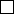 3. Гражданин нуждается в оказании паллиативной медицинской помощи  (при нуждаемости в оказании паллиативной медицинской помощи). 4. Гражданин, находящийся на лечении в стационаре в связи с операцией по ампутации (реампутации) конечности (конечностей), нуждающийся в первичном протезировании     (при нуждаемости в первичном протезировании). 5. Цель направления гражданина на медико-социальную экспертизу (нужное отметить):Раздел I. Данные о гражданине6. Фамилия, имя,отчество (при наличии	 		 	 	 	 	 	 	 	 	 	 	 	 	 	 7. Дата рождения (день, месяц, год): "__" ________ ____ г.;	 	 	 	 	 	 	 	 	 возраст (число полных лет, для ребенка в возрасте до 1 года - число полных месяцев):8. Пол (нужное отметить):8.1.    Мужской	8.2.    Женский9. Гражданство (нужное отметить):9.1.    Гражданин Российской Федерации	9.2.    Гражданин иностранного государства, находящийся на территории Российской Федерации	9.3.    Лицо без гражданства, находящееся на территории Российской Федерации10. Отношение к воинской обязанности (нужное отметить):10.1.    Гражданин, состоящий на воинском учете	10.2.    Гражданин, не состоящий на воинском учете, но обязанный состоять на воинском учете10.3.    Гражданин, поступающий на воинский учет	10.4.    Гражданин, не состоящий на воинском учете11. Адрес места жительства (при отсутствии места жительства указывается адрес места пребывания, фактического проживания на территории Российской Федерации, место нахождения пенсионного дела инвалида, выехавшего на постоянное жительство за пределы территории Российской Федерации):11.1. Государство: 11.2. Почтовый индекс: 11.3. Субъект Российской Федерации: 11.4. Район:	11.5. Наименование населенного пункта:	11.6. Улица:11.7. Дом (корпус, строение):11.8. Квартира:12. Лицо без определенного места жительства   (в случае если гражданин не имеет определенного места жительства).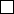 13. Гражданин находится (нужное отметить и указать):14. Контактная информация:14.1. Номера телефонов:14.2. Адрес электронной почты (при наличии):	 15. Сведения о страховом номере индивидуального лицевого счета (СНИЛС) и полисе обязательного медицинского страхования:  СНИЛС: ___-____-____ _Номер полиса обязательного медицинского страхования (при наличии): _________________16. Документ, удостоверяющий личность:16.1.Наименование: 16.2. Серия	 16.3. Кем выдан: 16.4. Дата выдачи (день, месяц, год): "__" ___________ ____ г.17. Сведения о законном (уполномоченном) представителе гражданина, направляемого на медико-социальную экспертизу:17.1. Фамилия, имя, отчество (при наличии):17.1.1. Дата рождения (день, месяц, год): "___"____________г.17.2. Документ, удостоверяющий полномочия законного (уполномоченного) представителя:17.2.1.Наименование:17.2.2. Серия	17.2.3.Кем выдан:17.2.4. Дата выдачи (день, месяц, год):"___" __________ _____ г.17.3. Документ, удостоверяющий личность:17.3.1.Наименовани: 17.3.2. Серия	 	 	 	 	номер	 	 	 	 	 	 	 17.3.3. Кем выдан:17.3.4. Дата выдачи (день, месяц, год): "___" __________ _____ г.7.4.1. Номера телефонов:17.4.2. Адрес электронной почты (при наличии): 17.5. Страховой номер индивидуального лицевого счета (СНИЛС): 17.6. Сведения об организации в случае возложения опеки (попечительства) на юридическое лицо:17.6.1. Наименование: 17.6.2. Адрес:17.6.3. Основной государственный регистрационный номер (ОГРН):	 	 	 	 	 	 	 	 	 	 	 	 	 18. Гражданин направляется на медико-социальную экспертизу (нужное отметить):19. Сведения о результатах предыдущей медико-социальной экспертизы (в случае направления на медико-социальную экспертизу повторно):19.1. Наличие инвалидности на момент направления на медико-социальную экспертизу (нужное отметить):19.2. Дата, до которой установлена инвалидность (день, месяц, год) "___" __________ _____ г.19.3. Период, в течение которого гражданин находился на инвалидности на момент направления на медико-социальную экспертизу (нужное отметить):19.4. Причина инвалидности, имеющаяся на момент направления на медико-социальную экспертизу (нужное отметить):19.5. Степень утраты профессиональной трудоспособности в процентах на момент направления гражданина на медико-социальную экспертизу: 19.6. Срок, на который установлена степень утраты профессиональной трудоспособности в процентах:	 19.7. Дата, до которой установлена степень утраты профессиональной трудоспособности в процентах (день, месяц, год): "___" __________ _____ г.19.8. Степени утраты профессиональной трудоспособности (в процентах), установленные по повторным несчастным случаям на производстве и профессиональным заболеваниям, и даты, до которых они установлены: 20. Сведения о получении образования (при получении образования):20.1. Наименование и адрес образовательной организации, в которой гражданин получает образование:	 	 20.2. Курс, класс, возрастная группа детского дошкольного учреждения (нужное подчеркнуть и указать):	 	20.3. Профессия (специальность), для получения которой проводится обучение:	21. Сведения о трудовой деятельности (при осуществлении трудовой деятельности):	 21.1. Основная профессия (специальность, должность):	 21.2. Квалификация (класс, разряд, категория, звание):	 	 21.3. Стаж работы:	 	 21.4. Выполняемая работа на момент направления на медико-социальную экспертизу с указанием профессии (специальности, должности):21.5. Условия и характер выполняемого труда:	 21.6. Место работы (наименование организации): 21.7. Адрес места работы:	 Раздел II. Клинико-функциональные данные гражданина22. Наблюдается в медицинской организации с ____ года.23. Анамнез заболевания:	 24. Анамнез жизни:	 25. Частота и длительность временной нетрудоспособности (сведения за последние 12 месяцев):25.1. Наличие листка нетрудоспособности в форме электронного документа (далее - ЭЛН)25.2. N ЭЛН: ______________26. Результаты и эффективность проведенных мероприятий медицинской реабилитации, рекомендованных индивидуальной программой реабилитации или абилитации инвалида (ребенка-инвалида) N ___ к протоколу проведения медико-социальной экспертизы N ___ от "___" __________ 20__ г. (нужное отметить):27. Антропометрические данные и физиологические параметры:28. Состояние здоровья гражданина при направлении на медико-социальную экспертизу:	 28.1. Жалобы гражданина на состояние своего здоровья:29. Сведения о медицинских обследованиях, необходимых для получения клинико-функциональных данных в зависимости от заболевания в целях проведения медико-социальной экспертизы:30. Диагноз при направлении на медико-социальную экспертизу:30.1. Основное заболевание: 30.2. Код основного заболевания по МКБ:30.3. Осложнения основного заболевания:30.4. Сопутствующие заболевания: 30.5. Коды сопутствующих заболеваний по МКБ:30.6. Осложнения сопутствующих заболеваний:	 31. Клинический прогноз: благоприятный, относительно благоприятный, сомнительный (неопределенный), неблагоприятный (нужное подчеркнуть).32. Реабилитационный потенциал: высокий, удовлетворительный, низкий, отсутствует (нужное подчеркнуть).33. Реабилитационный прогноз: благоприятный, относительно благоприятный, сомнительный (неопределенный), неблагоприятный (нужное подчеркнуть).34. Рекомендуемые мероприятия по медицинской реабилитации:34.1. Перечень лекарственных препаратов для медицинского применения и медицинских изделий (заполняется в отношении граждан, пострадавших в результате несчастных случаев на производстве и профессиональных заболеваний):35. Рекомендуемые мероприятия по реконструктивной хирургии:36. Рекомендуемые мероприятия по протезированию и ортезированию, техническим средствам реабилитации:37. Санаторно-курортное лечение (заполняется в отношении граждан, пострадавших в результате несчастных случаев на производстве и профессиональных заболеваний):38. Посторонний специальный медицинский уход (заполняется в отношении граждан, пострадавших в результате несчастных случаев на производстве и профессиональных заболеваний):39. Дата заполнения "Направления на медико-социальную экспертизу медицинской организацией" (день, месяц, год): "__" _______ ____ г.Председатель врачебной комиссии: 5.1.   Установление группы инвалидности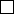 5.2.   Установление категории "ребенок-инвалид"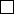 5.3. Х  Установление причины инвалидности5.4.   Установление времени наступления инвалидности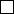 5.5.   Установление срока инвалидности5.6.   Определение степени утраты профессиональной трудоспособности в процентах5.7.   Определение стойкой утраты трудоспособности сотрудника органов внутренних дел Российской Федерации; сотрудника органов принудительного исполнения Российской Федерации5.8.   Определение нуждаемости по состоянию здоровья в постоянном постороннем уходе (помощи, надзоре) отца, матери, жены, родного брата, родной сестры, дедушки, бабушки или усыновителя гражданина, призываемого на военную службу (военнослужащего, проходящего военную службу по контракту)5.9.   Разработка индивидуальной программы реабилитации или абилитации инвалида (ребенка-инвалида)5.10.   Разработка программы реабилитации пострадавшего в результате несчастного случая на производстве и профессионального заболевания13.1.   В медицинской организации, оказывающей медицинскую помощь в стационарных условиях13.1.1. Адрес медицинской организации:13.1.2. ОГРН медицинской организации:13.2.   В организации социального обслуживания, оказывающей социальные услуги в стационарной форме социального обслуживания13.2.1. Адрес организации социального обслуживания:13.2.2. ОГРН организации социального обслуживания:13.3.   В исправительном учреждении13.3.1. Адрес исправительного учреждения:13.3.2. ОГРН исправительного учреждения:13.4.   Иная организация13.4.1. Адрес организации13.4.2. ОГРН организации:13.5.   По месту жительства (по месту пребывания, фактического проживания на территории Российской Федерации)13.5.   По месту жительства (по месту пребывания, фактического проживания на территории Российской Федерации)13.5.   По месту жительства (по месту пребывания, фактического проживания на территории Российской Федерации)18.1.   Первично18.2.   Повторно19.1.1.   Первая группа19.1.2.   Вторая группа19.1.3.   Третья группа19.1.4.   Категория ребенок-инвалид19.3.1.   Один год19.3.2.   Два года19.3.3.   Три года19.3.4.   Четыре и более лет19.4.1.   Общее заболевание19.4.2.   Инвалидность с детства19.4.3.   Профессиональное заболевание19.4.4.   Трудовое увечье19.4.5.   Военная травма19.4.6.   Заболевание получено в период военной службы19.4.7.   Заболевание, полученное при исполнении иных обязанностей военной службы (служебных обязанностей), связано с катастрофой на Чернобыльской атомной электростанции (далее - АЭС)19.4.8.   Заболевание радиационно обусловленное получено при исполнении обязанностей военной службы (служебных обязанностей) в связи с катастрофой на Чернобыльской АЭС19.4.9.   Заболевание связано с катастрофой на Чернобыльской АЭС19.4.10.   Заболевание связано с аварией на производственном объединении "Маяк"19.4.11.   Заболевание, полученное при исполнении иных обязанностей военной службы (служебных обязанностей), связано с аварией на производственном объединении "Маяк"19.4.12.   Заболевание связано с последствиями радиационных воздействий19.4.13.   Заболевание радиационно обусловленное получено при исполнении обязанностей военной службы (служебных обязанностей) в связи с непосредственным участием в действиях подразделений особого риска19.4.14.   Инвалидность с детства вследствие ранения (контузии, увечья), связанная с боевыми действиями в период Великой Отечественной войны 1941 - 1945 годов19.4.15.   Заболевание (ранение, контузия, увечье), полученное лицом, обслуживавшим действующие воинские части Вооруженных Сил СССР и Вооруженных Сил Российской Федерации, находившиеся на территориях других государств в период ведения в этих государствах боевых действий19.4.16.   Иные причины, предусмотренные законодательством Российской Федерации (указать):19.4.17. Причины инвалидности, установленные в соответствии с законодательством, действовавшим на момент установления инвалидности (указать):19.4.17. Причины инвалидности, установленные в соответствии с законодательством, действовавшим на момент установления инвалидности (указать):19.4.17. Причины инвалидности, установленные в соответствии с законодательством, действовавшим на момент установления инвалидности (указать):19.4.17. Причины инвалидности, установленные в соответствии с законодательством, действовавшим на момент установления инвалидности (указать):N п/пДата (число, месяц, год) начала временной нетрудоспособностиДата (число, месяц, год) окончания временной нетрудоспособностиЧисло дней (месяцев и дней) временной нетрудоспособностиДиагноз26.1.   Восстановление нарушенных функций26.1.1.   Полное26.1.2.   Частичное26.1.3.   Положительные результаты отсутствуют26.2.   Достижение компенсации утраченных либо отсутствующих функций26.2.1.   Полное26.2.2.   Частичное26.2.3.   Положительные результаты отсутствуют27.1. Рост: 27.2. Вес:27.2. Вес:27.3. Индекс массы тела: 27.4. Телосложение: 27.5. Суточный объем физиологических отправлений (мл) (при наличии медицинских показаний в обеспечении абсорбирующим бельем):27.5. Суточный объем физиологических отправлений (мл) (при наличии медицинских показаний в обеспечении абсорбирующим бельем):27.6. Объем талии/бедер (при наличии медицинских показаний в обеспечении абсорбирующим бельем): 27.7. Масса тела при рождении (в отношении детей в возрасте до 3 лет): 27.7. Масса тела при рождении (в отношении детей в возрасте до 3 лет): 27.8. Физическое развитие (в отношении детей в возрасте до 3 лет): 27.8. Физическое развитие (в отношении детей в возрасте до 3 лет): N п/пДата обследованияКод (при наличии)Наименование обследованияРезультат обследованияПредседатель врачебной комиссии:(подпись)(расшифровка подписи)Члены врачебной комиссии:(подпись)(расшифровка подписи)(подпись)(расшифровка подписи)